In response to COVID-19, UW System has initiated an Interim Travel Exception Request procedure required for use across all UW institutions that currently only allow for restricted/essential travel. This is in effect until further notice.To comply with the procedure, travelers should complete this form to approve travel during this interim period. Travelers should not incur expenses prior to the approval of this form. Travelers must provide a completed form to the appropriate travel agent at the time of booking. Please submit a copy with any Travel Expense Report for audit purposes.PLEASE TYPE INFORMATION IN THE FOLLOWING FIELDS. DO NOT USE HANDWRITING.AFTER COMPLETING THE TOP SECTION, PRINT OUT AND ROUTE FOR SIGNATURE APPROVALSignature of Traveler					Print Name					DateI have reviewed this request and recommend that it be approved.Signature of Manager/PI					Print Name					DateSignature of Department Chair/Director/Supervisor		Print Name					DateSignature of Divisional Vice Chancellor			Print Name					Date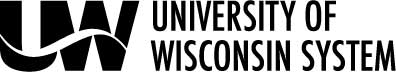 UW-Stevens PointInterim Travel Exception RequestTRAVELER’S NAME:TRAVELER’S NAME:TRAVELER’S NAME:TRAVELER’S NAME:SELECT ONE:  UNDERGRAD     GRAD     FACULTY     STAFF      RASELECT ONE:  UNDERGRAD     GRAD     FACULTY     STAFF      RASELECT ONE:  UNDERGRAD     GRAD     FACULTY     STAFF      RASELECT ONE:  UNDERGRAD     GRAD     FACULTY     STAFF      RADEPARTMENT:DEPARTMENT:CONTACT NAME/EMAIL/PHONE:CONTACT NAME/EMAIL/PHONE:CONTACT NAME/EMAIL/PHONE:CONTACT NAME/EMAIL/PHONE:CONTACT NAME/EMAIL/PHONE:CONTACT NAME/EMAIL/PHONE:EVENT NAME/TITLE:EVENT NAME/TITLE:EVENT NAME/TITLE:EVENT NAME/TITLE:LOCATION DESTINTATION: (City, State, Country, Venue)LOCATION DESTINTATION: (City, State, Country, Venue)LOCATION DESTINTATION: (City, State, Country, Venue)LOCATION DESTINTATION: (City, State, Country, Venue)PURPOSE OF TRIP/EXPLANATION:PURPOSE OF TRIP/EXPLANATION:PURPOSE OF TRIP/EXPLANATION:PURPOSE OF TRIP/EXPLANATION:PURPOSE OF TRIP/EXPLANATION:PURPOSE OF TRIP/EXPLANATION:PURPOSE OF TRIP/EXPLANATION:PURPOSE OF TRIP/EXPLANATION:DEPARTURE DATE:                   RETURN DATE:DEPARTURE DATE:                   RETURN DATE:DEPARTURE DATE:                   RETURN DATE:DEPARTURE DATE:                   RETURN DATE:OTHER UW EMPLOYEES:OTHER UW EMPLOYEES:OTHER UW EMPLOYEES:OTHER UW EMPLOYEES:ESTIMATED COST:ESTIMATED COST:ESTIMATED COST:ESTIMATED COST:FUNDING LIMITED TO:FUNDING LIMITED TO:FUNDING LIMITED TO:FUNDING LIMITED TO:AllocatedFundFundDepartmentDepartmentProgramProgramProject/GrantIs this travel essential for you to perform your duties?Is this travel essential for you to perform your duties?Is this travel essential for you to perform your duties?Is this travel essential for you to perform your duties?Is this travel essential for you to perform your duties?Is this travel essential for you to perform your duties?  Yes      No  Yes      No  Yes      NoAre you a conference presenter or panelist?Are you a conference presenter or panelist?Are you a conference presenter or panelist?Are you a conference presenter or panelist?Are you a conference presenter or panelist?Are you a conference presenter or panelist?  Yes      No  Yes      No  Yes      NoCould the business be accomplished through other means (e.g. videoconference)?  Could the business be accomplished through other means (e.g. videoconference)?  Could the business be accomplished through other means (e.g. videoconference)?  Could the business be accomplished through other means (e.g. videoconference)?  Could the business be accomplished through other means (e.g. videoconference)?  Could the business be accomplished through other means (e.g. videoconference)?    Yes      No  Yes      No  Yes      NoCould this trip be postponed or canceled?   Could this trip be postponed or canceled?   Could this trip be postponed or canceled?   Could this trip be postponed or canceled?   Could this trip be postponed or canceled?   Could this trip be postponed or canceled?     Yes      No  Yes      No  Yes      NoKeep a copy for your records. Attach this completed form in an email to the Fox World Travel agent who is booking your trip.